Отчето научной работе и.о. профессора кафедры Берсугуровой Л.Ш.Берсугурова Л.Ш., Джансараева Р.Е., Тапалова Р.Б., Даубасова С.Ш. Уголовно-правовые и криминалистические аспекты противодействия экологическим правонарушениям в Республике Казахстан: коллективная монография. – Алматы: Қазақ университеті, 2018. – 314 с. – 19,8 п.л.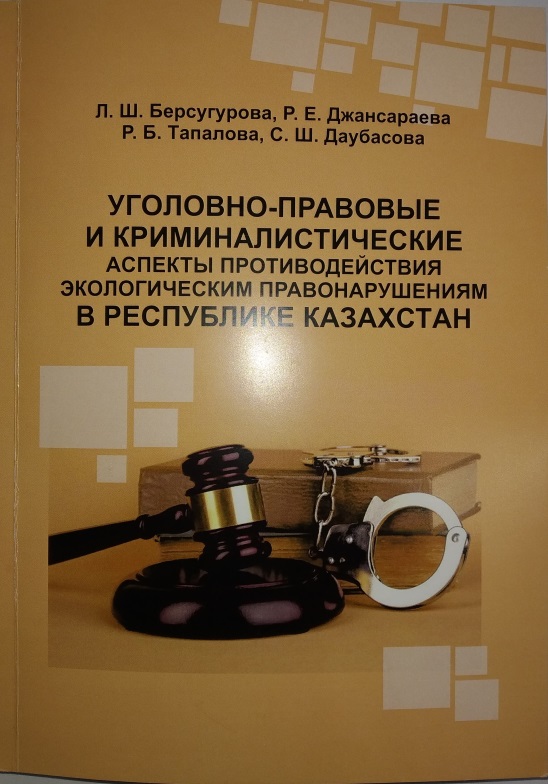 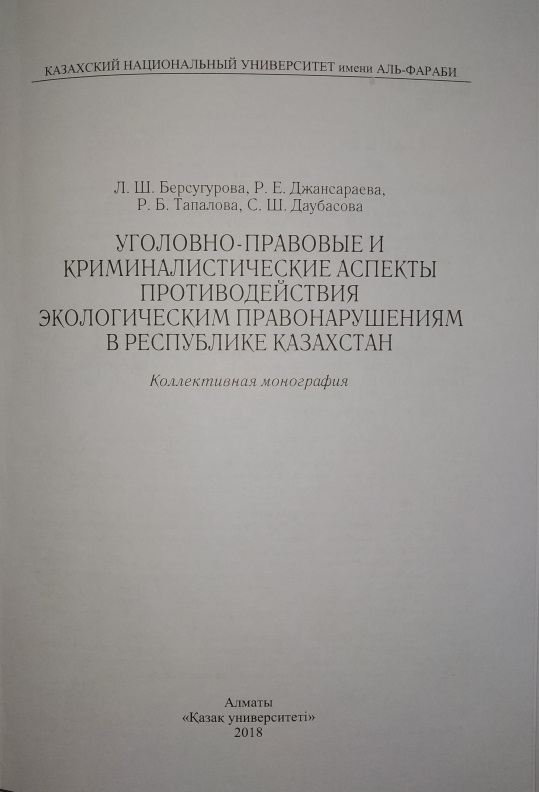 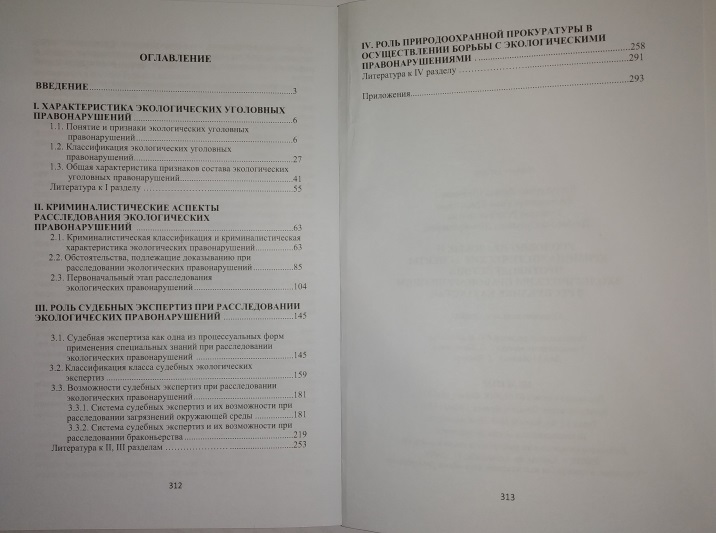 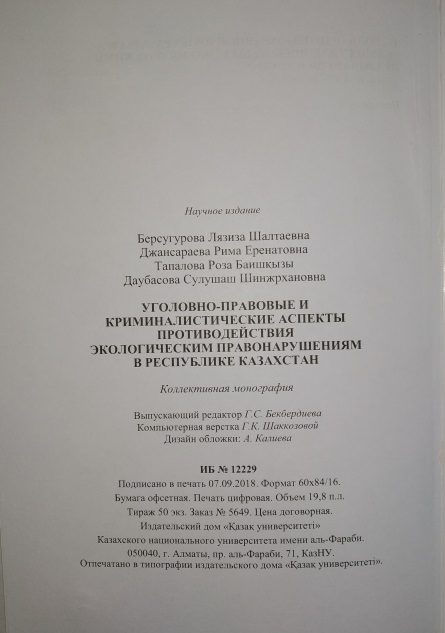 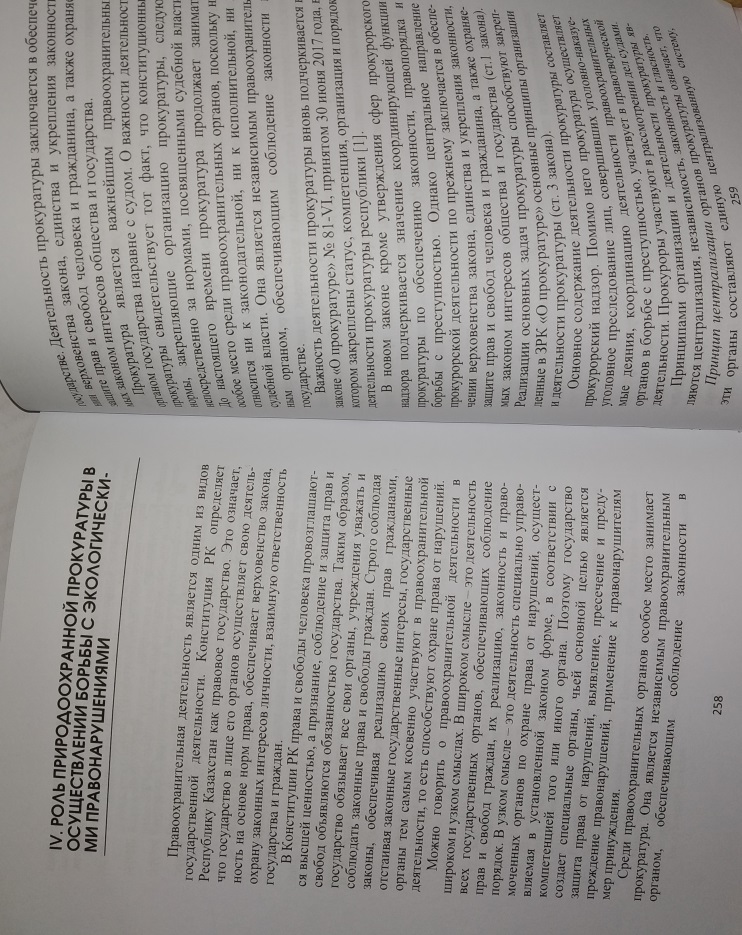 